							Додаток 2до розпорядження  керівника Сєвєродонецької міської військово-цивільної адміністраціїСєвєродонецького району Луганської областівід 20 вересня 2021  року № 1769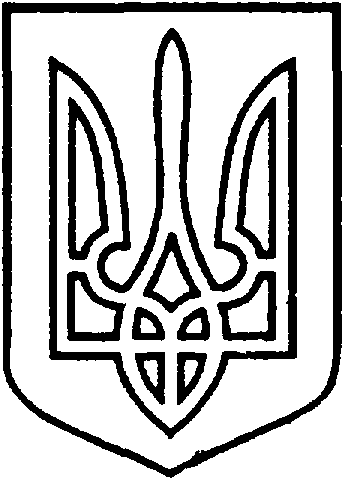 СЄВЄРОДОНЕЦЬКА МІСЬКА ВІЙСЬКОВО-ЦИВІЛЬНА АДМІНІСТРАЦІЯСЄВЄРОДОНЕЦЬКОГО РАЙОНУЛУГАНСЬКОЇ  ОБЛАСТІУПРАВЛІННЯ ТРАНСПОРТУбульвар Дружби Народів, 32,  м. Сєвєродонецьк, Луганської обл., 93404, Україна,
Тел.: +38(06452) 4-35-38E-mail: transport@sed-rada.gov.uaАКТперевірки перевізників надотримання та виконанняумовукладених договорівна перевезення пасажирів наміськихавтобусних маршрутах загального користування міста Сєвєродонецька, згідно з розпорядженням керівника міської військово-цивільної адміністрації№_______від__________2021р. Назва підприємства ________________________________________________Комісіяускладі:заучастюпредставникапідприємства:Датаперевірки:«»	2021року.Місцеперевірки			Врезультатіпроведеногоконтролювстановлено що:__________________________________________________________________ __________________________________________________________________ __________________________________________________________________ __________________________________________________________________ __________________________________________________________________ __________________________________________________________________ __________________________________________________________________ __________________________________________________________________ __________________________________________________________________ __________________________________________________________________ __________________________________________________________________ __________________________________________________________________ __________________________________________________________________Зактомознайомлений:(підпис,П.І.Б.представникапідприємства)Члени комісії:				______________         _______________________				______________         _______________________				______________         _______________________